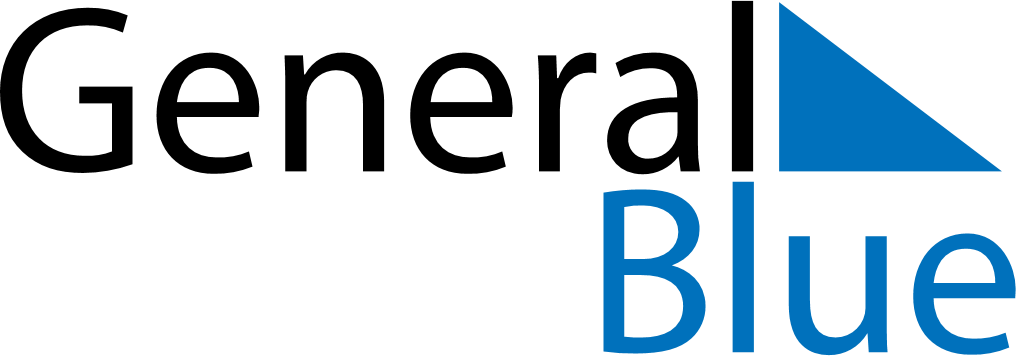 October 2024October 2024October 2024October 2024October 2024October 2024Sopron, Gyor-Moson-Sopron, HungarySopron, Gyor-Moson-Sopron, HungarySopron, Gyor-Moson-Sopron, HungarySopron, Gyor-Moson-Sopron, HungarySopron, Gyor-Moson-Sopron, HungarySopron, Gyor-Moson-Sopron, HungarySunday Monday Tuesday Wednesday Thursday Friday Saturday 1 2 3 4 5 Sunrise: 6:52 AM Sunset: 6:33 PM Daylight: 11 hours and 40 minutes. Sunrise: 6:54 AM Sunset: 6:31 PM Daylight: 11 hours and 37 minutes. Sunrise: 6:55 AM Sunset: 6:29 PM Daylight: 11 hours and 34 minutes. Sunrise: 6:57 AM Sunset: 6:27 PM Daylight: 11 hours and 30 minutes. Sunrise: 6:58 AM Sunset: 6:25 PM Daylight: 11 hours and 27 minutes. 6 7 8 9 10 11 12 Sunrise: 6:59 AM Sunset: 6:23 PM Daylight: 11 hours and 23 minutes. Sunrise: 7:01 AM Sunset: 6:21 PM Daylight: 11 hours and 20 minutes. Sunrise: 7:02 AM Sunset: 6:19 PM Daylight: 11 hours and 17 minutes. Sunrise: 7:04 AM Sunset: 6:17 PM Daylight: 11 hours and 13 minutes. Sunrise: 7:05 AM Sunset: 6:15 PM Daylight: 11 hours and 10 minutes. Sunrise: 7:06 AM Sunset: 6:13 PM Daylight: 11 hours and 6 minutes. Sunrise: 7:08 AM Sunset: 6:11 PM Daylight: 11 hours and 3 minutes. 13 14 15 16 17 18 19 Sunrise: 7:09 AM Sunset: 6:09 PM Daylight: 11 hours and 0 minutes. Sunrise: 7:11 AM Sunset: 6:08 PM Daylight: 10 hours and 56 minutes. Sunrise: 7:12 AM Sunset: 6:06 PM Daylight: 10 hours and 53 minutes. Sunrise: 7:14 AM Sunset: 6:04 PM Daylight: 10 hours and 50 minutes. Sunrise: 7:15 AM Sunset: 6:02 PM Daylight: 10 hours and 46 minutes. Sunrise: 7:17 AM Sunset: 6:00 PM Daylight: 10 hours and 43 minutes. Sunrise: 7:18 AM Sunset: 5:58 PM Daylight: 10 hours and 40 minutes. 20 21 22 23 24 25 26 Sunrise: 7:19 AM Sunset: 5:56 PM Daylight: 10 hours and 36 minutes. Sunrise: 7:21 AM Sunset: 5:55 PM Daylight: 10 hours and 33 minutes. Sunrise: 7:22 AM Sunset: 5:53 PM Daylight: 10 hours and 30 minutes. Sunrise: 7:24 AM Sunset: 5:51 PM Daylight: 10 hours and 27 minutes. Sunrise: 7:25 AM Sunset: 5:49 PM Daylight: 10 hours and 23 minutes. Sunrise: 7:27 AM Sunset: 5:47 PM Daylight: 10 hours and 20 minutes. Sunrise: 7:28 AM Sunset: 5:46 PM Daylight: 10 hours and 17 minutes. 27 28 29 30 31 Sunrise: 6:30 AM Sunset: 4:44 PM Daylight: 10 hours and 14 minutes. Sunrise: 6:31 AM Sunset: 4:42 PM Daylight: 10 hours and 10 minutes. Sunrise: 6:33 AM Sunset: 4:41 PM Daylight: 10 hours and 7 minutes. Sunrise: 6:34 AM Sunset: 4:39 PM Daylight: 10 hours and 4 minutes. Sunrise: 6:36 AM Sunset: 4:37 PM Daylight: 10 hours and 1 minute. 